ГОСУДАРСТВЕННОЕ БЮДЖЕТНОЕ ОБРАЗОВАТЕЛЬНОЕ УЧРЕЖДЕНИЕСРЕДНЯЯ ОБЩЕОБРАЗОВАТЕЛЬНАЯ ШКОЛА № 138КАЛИНИНСКОГО РАЙОНАСАНКТ-ПЕТЕРБУРГАРабочая программа по математике1 классна 2014-2015 уч.годПредмет: Математика. 1 класс.Программа: Перспектива. Математика. Г.В.Дорофеев; Т.Н.Миракова. Количество часов в неделю по программе                                 4Количество часов в неделю по учебному плану                        4Количество часов в год                                                                 132Из них:*контрольных работ                                                                       7*самостоятельных работ                                                               25*проверочных работ                                                                       8*арифметических диктантов                                                        6I   Пояснительная записка   Рабочая программа по математике для 1 класса разработана в соответствии:- с требованиями федерального государственного образовательного стандарта общего   образования;- с учётом планируемых результатов общего образования и программой формирования универсальных учебных действий у учащихся, отражённых в Основной образовательной программе  общего образования ГБОУ СОШ №138;- на основе авторской программы «Перспектива» Математика. Г.В.Дорофеев; Т.Н.Миракова.Место курса в учебном плане Программа и материал УМК рассчитан на 132 часа в год, 4 часа в неделю, что соответствует ОБУП в 1 классах (1-4).  Математика как учебный предмет играет существенную роль в образовании и воспитании младших школьников. С её помощью ребёнок учится решать жизненно важные проблемы, познавать окружающий мир.Данная программа определяет начальный этап непрерывного курса математики (с 1 по 9 класс), разрабатываемого с позиций усиления общекультурного звучания математического образования и повышения его значимости для формирования подрастающего человека как личности.Предлагаемая система обучения опирается на эмоциональный и образный компоненты мышления младшего школьника и предполагает формирование обогащённых математических знаний и умений на основе использования широкой интеграции математики с другими областями знания и культуры.Целью реализации образовательной программы «Перспектива» является:создание условий для развития и воспитания личности младшего школьника в соответствии с требованиями ФГОС начального общего образования;достижение планируемых результатов в соответствии с ФГОС  и на основе УМК «Перспектива».Содержание нового курса и методика обучения ориентированы на решение следующих задач:развитие числовой грамотности учащихся путём постепенного перехода от непосредственного восприятия количества к «культурной арифметике», т. е. арифметике, опосредствованной символами и знаками;формирование прочных вычислительных навыков на основе освоения рациональных способов действий и повышения интеллектуальной ёмкости арифметического материала;формирование умений переводить текст задач, выраженный в словесной форме, на язык математических понятий, символов, знаков и отношений;развитие умений измерять величины (длину, время) и проводить вычисления, связанные с величинами (длина, время, масса);знакомство с начальными геометрическими фигурами и их свойствами (на основе широкого круга геометрических представлений и развития пространственного мышления);математическое развитие учащихся, включая способность наблюдать, сравнивать, отличать главное от второстепенного, обобщать, находить простейшие закономерности, использовать догадку, строить и проверять простейшие гипотезы;освоение эвристических приёмов рассуждений и интеллектуальных умений, связанных с выбором стратегии решения, анализом ситуаций, сопоставлением данных и т. п.;развитие речевой культуры учащихся как важнейшего компонента мыслительной деятельности и средства развития личности учащихся;расширение и уточнение представлений об окружающем мире средствами учебного предмета «Математика», развитие умений применять математические знания в повседневной практике. Принципы и подходы к формированию программыПрограмма соответствует основным принципам государственной политики РФ в области образования, изложенным в Законе Российской Федерации “Об образовании”. Это:гуманистический характер образования, приоритет общечеловеческих ценностей, жизни и здоровья человека, свободного развития личности;воспитание гражданственности, трудолюбия, уважения к правам и свободам человека, любви к окружающей природе, Родине, семье;единство федерального культурного и образовательного пространства, защита и развитие системой образования национальных культур, региональных культурных традиций и особенностей в условиях многонационального государства;общедоступность образования, адаптивность системы образования к уровням и особенностям развития и подготовки обучающихся и воспитанников;обеспечение самоопределения личности, создание условий для ее самореализации, творческого развития;формирование у обучающегося адекватной современному уровню знаний и ступени обучения картины мира;формирование человека и гражданина, интегрированного в современное ему общество и нацеленного на совершенствование этого общества;содействие взаимопониманию и сотрудничеству между людьми, народами независимо от национальной, религиозной и социальной принадлежности.Общая характеристика учебного предмета      В данном курсе намечаются несколько содержательных линий, главной из которых является арифметика целых неотрицательных чисел и величин. Это центральная составляющая курса.
      В курс арифметики для 1 класса включены вопросы, связанные с нумерацией целых неотрицательных чисел в пределах 20, а также действия сложения и вычитания и их свойства.
      Параллельно с изучением арифметики натуральных чисел идёт работа по ознакомлению со многими её приложениями. Так, рассматриваются вопросы о мерах длины, массы и ёмкости, устанавливается связь между натуральными числами и величинами, демонстрируется применение арифметических знаний в повседневной жизни — например, пользование счётными таблицами, измерительными приборами, употребление различных единиц счёта, выяснение зависимостей между величинами.
      В связи с широким распространением на производстве и в быту вычислительных приборов пересмотрены требования к вычислительной подготовке школьников, а именно делается акцент на развитие вычислительной культуры, в частности на обучение приёмам прикидки и оценки результатов действий, проверки их на правдоподобие.
      Усилен развивающий аспект текстовых задач как средства обучения способам рассуждений, выбору стратегии решения, анализу ситуации и сопоставлению данных.
      Повышено внимание к эвристическим приёмам рассуждений, расширению интеллектуальной ёмкости содержания арифметического материала.II   Содержание предметаСРАВНЕНИЕ И СЧЕТ ПРЕДМЕТОВ (11 ч)      Признаки отличия, сходства предметов. Сравнение предметов по форме, размерам и другим признакам: одинаковые — разные; большой — маленький, больше — меньше, одинакового размера; высокий — низкий, выше — ниже, одинаковой высоты; широкий — узкий, шире — уже, одинаковой ширины; толстый — тонкий, толще — тоньше, одинаковой толщины; длинный — короткий, длиннее — короче, одинаковой длины. Форма плоских геометрических фигур: треугольная, квадратная, прямоугольная, круглая. Распознавание фигур: треугольник, квадрат, прямоугольник, круг.
      Выполнение упражнений на поиск закономерностей.
      Расположение предметов в пространстве: вверху — внизу, выше — ниже, слева — справа, левее — правее, под, у, над, перед, за, между, близко — далеко, ближе — дальше, впереди — позади. Расположение предметов по величине в порядке увеличения (уменьшения).
      Направление движения: вверх — вниз, вправо — влево. Упражнения на составление маршрутов движения и кодирование маршрутов по заданному описанию. Чтение маршрутов.
      Как отвечать на вопрос «Сколько?». Счет предметов в пределах 10: прямой и обратный. Количественные числительные: один, два, три и т. д.
      Распределение событий по времени: сначала, потом, до, после, раньше, позже.
      Упорядочивание предметов. Знакомство с порядковыми числительными: первый, второй... Порядковый счет.МНОЖЕСТВА И ДЕЙСТВИЯ НАД НИМИ (9 ч)      Множество. Элемент множества. Части множества. Разбиение множества предметов на группы в соответствии с указанными признаками. Равные множества.
      Сравнение численностей множеств. Сравнение численностей двух-трех множеств предметов: больше — меньше, столько же (поровну). Что значит столько же? Два способа уравнивания численностей множеств. Разностное сравнение численностей множеств: На сколько больше? На сколько меньше?
      Точки и линии. Имя точки. Внутри. Вне. Между.
      Подготовка к письму цифр.ЧИСЛА ОТ 1 ДО 10. Число 0
Нумерация (25 ч)      Название, образование, запись и последовательность чисел от 1 до 10. Отношения между числами (больше, меньше, равно). Знаки «>», «<», «=».
      Число 0 как характеристика пустого множества.
      Действия сложения и вычитания. Знаки «+» и «–». Сумма. Разность.
      Стоимость. Денежные единицы. Монеты в 1 р., 2 р., 5 р., 10 р., их набор и размен.
      Прямая. Отрезок. Замкнутые и незамкнутые линии. Треугольник, его вершины и стороны. Прямоугольник, квадрат.
      Длина отрезка. Измерение длины отрезка различными мерками. Единица длины: сантиметр.
      Обозначения геометрических фигур: прямой, отрезка, треугольника, четырехугольника.Сложение и вычитание (59 ч)      Числовой отрезок. Решение примеров на сложение и вычитание с помощью числового отрезка. Примеры в несколько действий без скобок. Игры с использованием числового отрезка.
      Способы прибавления (вычитания) чисел 1, 2, 3, 4 и 5.
      Задача. Состав задачи. Решение текстовых задач в 1 действие на нахождение суммы, на нахождение остатка, на разностное сравнение, на нахождение неизвестного слагаемого, на увеличение (уменьшение) числа на несколько единиц.
      Сложение и вычитание отрезков.
      Слагаемые и сумма. Взаимосвязь действий сложения и вычитания. Переместительное свойство сложения. Прибавление 6, 7, 8 и 9.
      Уменьшаемое. Вычитаемое. Разность. Нахождение неизвестного слагаемого. Вычитание 6, 7, 8 и 9.
      Таблица сложения в пределах 10.
      Задачи в 2 действия.
      Масса. Измерение массы предметов с помощью весов. Единица массы: килограмм.
      Вместимость. Единица вместимости: литр.ЧИСЛА ОТ 11 ДО 20

Нумерация (5 ч)      Числа от 11 до 20. Название, образование и запись чисел от 11 до 20.
      Десятичный состав чисел от 11 до 20. Отношение порядка между числами второго десятка.Сложение и вычитание (23 ч)      Сложение и вычитание чисел в пределах 20 без перехода через десяток. Правила нахождения неизвестного уменьшаемого, неизвестного вычитаемого. Таблица сложения до 20.
      Сложение и вычитание однозначных чисел с переходом через десяток. Вычитание с переходом через десяток. Вычитание двузначных чисел.
      Решение составных задач в 2 действия.
      Единица длины: дециметр.
      Сложение и вычитание величин.Описание ценностных ориентиров содержания учебного предметаВ основе учебно-воспитательного процесса лежат следующие ценности математики:- понимание математических отношений является средством познания закономерностей существования окружающего мира, фактов, процессов и явлений, происходящих в природе и в обществе (хронология событий, протяжённость по времени, образование целого из частей, изменение формы, размера и т. д.);- математические представления о числах, величинах, геометрических фигурах являются условием целостного восприятия творений природы и человека (памятники архитектуры, сокровища искусства и культуры, объекты природы);- владение математическим языком, алгоритмами, элементами математической логики позволяет ученику совершенствовать коммуникативную деятельность (аргументировать свою точку зрения, строить логические цепочки рассуждений; опровергать или подтверждать истинность предположения).III  Планируемые результатыЛичностными результатами обучающихся в 1 классе являются формирование следующих умений:Определять и высказывать под руководством педагога самые простые общие для всех людей правила поведения при сотрудничестве (этические нормы).В предложенных педагогом ситуациях общения и сотрудничества, опираясь на общие для всех простые правила поведения, делать выбор, при поддержке других участников группы и педагога, как поступить.Метапредметными результатами изучения курса «Математика» в 1-м классе являются формирование следующих универсальных учебных действий (УУД).Регулятивные УУД:- Готовность ученика целенаправленно использовать знания в учении и в повседневной жизни для исследования ма тематической сущности предмета (явления, события, факта); — Определять и формулировать цель деятельности на уроке с помощью учителя.- Проговаривать последовательность действий на уроке.- Учиться высказывать своё предположение (версию) на основе работы с иллюстрацией учебника.- Учиться работать по предложенному учителем плану.- Учиться отличать верно выполненное задание от неверного.- Учиться совместно с учителем и другими учениками давать эмоциональную оценкудеятельности класса на уроке.Познавательные УУД:- Способность характеризовать собственные знания по предмету, формулировать вопросы, устанавливать, какие из предложенных математических задач могут быть им успешно решены;- Ориентироваться в своей системе знаний: отличать новое от уже известного с помощью учителя.- Делать предварительный отбор источников информации: ориентироваться в учебнике (на развороте, в оглавлении, в словаре).- Добывать новые знания: находить ответы на вопросы, используя учебник, свой жизненный опыт и информацию, полученную на уроке.- Перерабатывать полученную информацию: делать выводы в результате совместной работы всего класса.- Перерабатывать полученную информацию: сравнивать и группировать такие математические объекты, как числа, числовые выражения, равенства, неравенства, плоские геометрические фигуры.- Преобразовывать информацию из одной формы в другую: составлять математические рассказы и задачи на основе простейших математических моделей (предметных, рисунков, схематических рисунков, схем).- Познавательный интерес к математической науке.- Осуществлять поиск необходимой информации для выполнения учебных заданий с использованием учебной литературы, энциклопедий, справочников (включая электронные, цифровые), в открытом информационном пространстве, в том числе контролируемом пространстве Интернета.Коммуникативные УУД:- Донести свою позицию до других: оформлять свою мысль в устной и письменной речи (на уровне одного предложения или небольшого текста).- Слушать и понимать речь других.-Читать и пересказывать текст. Находить в тексте конкретные сведения, факты, заданные в явном виде.- Совместно договариваться о правилах общения и поведения в школе и следовать им.- Учиться выполнять различные роли в группе (лидера, исполнителя, критика).Предметные результаты по математикеСодержание курса математики обеспечивает реализацию следующих личностных, метапредметных и предметных результатов: Личностные результаты 1. Становление основ гражданской российской идентичности, уважения к своей семье и другим людям, своему Отечеству, развитие морально-этических качеств личности, адекватных полноценной математической деятельности. 2. Целостное восприятие окружающего мира, начальные представления об истории развития математического знания, роли математики в системе знаний. 3. Овладение начальными навыками адаптации в динамично изменяющемся мире на основе метода рефлексивной самоорганизации. 4. Принятие социальной роли ученика, осознание личностного смысла учения и интерес к изучению математики. 5. Развитие самостоятельности и личной ответственности за свои поступки, способность к рефлексивной самооценке собственных действий и волевая саморегуляция. 6. Освоение норм общения и коммуникативного взаимодействия, навыков сотрудничества со взрослыми и сверстниками, умение находить выходы из спорных ситуаций. 7. Мотивация к работе на результат, как в исполнительской, так и в творческой деятельности. 8. Установка на здоровый образ жизни, спокойное отношение к ошибке как рабочей ситуации, требующей коррекции, вера в себя. Ученик получит возможность научиться использовать знания в учении и в повседневной жизни для исследования математической сущности предмета (явления, события, факта); способность характеризовать собственные знания по предмету, формулировать вопросы, устанавливать, какие из предложенных математических задач могут быть им решены; развивать  интерес к математике.Метапредметные результаты 1. Умение выполнять пробное учебное действие, в случае его неуспеха грамотно фиксировать своё затруднение, анализировать ситуацию, выявлять и конструктивно устранять причины затруднения. 2. Освоение начальных умений проектной деятельности: постановка и сохранение целей учебной деятельности, определение наиболее эффективных способов и средств достижения результата, планирование, прогнозирование, реализация построенного проекта. 3. Умение контролировать и оценивать свои учебные действия на основе выработанных критериев в соответствии с поставленной задачей и условиями её реализации. 4. Приобретение опыта использования методов решения проблем творческого и поискового характера. 5. Освоение начальных форм познавательной и личностной рефлексии.6. Способность к использованию знаково-символических средств математического языка и средств ИКТ для описания и исследования окружающего мира (для представления информации, создания моделей изучаемых объектов и процессов, решения коммуникативных и познавательных задач и др.) и как базы компьютерной грамотности. 7. Овладение различными способами поиска (в справочной литературе, образовательных интернет-ресурсах), сбора, обработки, анализа, организации и передачи информации в соответствии с коммуникативными и познавательными задачами, подготовки своего выступления и выступления с аудио-, видео- и графическим сопровождением. 8. Формирование специфических для математики логических операций(сравнение, анализ, синтез, обобщение, классификация, аналогия, установление причинно-следственных связей, построение рассуждений, отнесение к известным понятиям), необходимых человеку для полноценного функционирования в современном обществе; развитие логического, эвристического и  алгоритмического мышления. 9. Овладение навыками смыслового чтения текстов.10. Освоение норм коммуникативного взаимодействия в позициях «автор», «критик», «понимающий», готовность вести диалог, признавать возможность и право каждого иметь своё мнение, способность аргументировать свою точку зрения. 11. Умение работать в парах и группах, договариваться о распределении функций в совместной деятельности, осуществлять взаимный контроль, адекватно оценивать собственное поведение и поведение окружающих; стремление не допускать конфликты, а при их возникновении готовность конструктивно их разрешать. 12. Начальные представления о сущности и особенностях математического знания, истории его развития, его обобщённого характера и роли в системе знаний. 13. Освоение базовых предметных и межпредметных понятий (алгоритм, множество, классификация и др.), отражающих существенные связи и отношения между объектами и процессами различных предметных областей знания. 14. Умение работать в материальной и информационной среде начального общего образования (в том числе с учебными моделями) в соответствии с содержанием учебного предмета Математика». Ученик получит возможность научиться  анализировать учебную ситуацию, устанавливать количественные и пространственные отношения объектов окружающего мира , строить алгоритм поиска необходимой информации, определять логику решения практической и учебной задачи, самостоятельно предполагать, какая информация нужна для  решения предметной  учебной задачи,  решать учебные задачи с помощью знаков( символов) планировать, контролировать и корректировать ход решения учебной задачи Предметные результаты 1. Освоение опыта самостоятельной математической деятельности по получению нового знания, его преобразованию и применению для решения учебно-познавательных и учебно-практических задач. 2. Использование приобретённых математических знаний для описания и объяснения окружающих предметов, процессов, явлений, а также оценки их количественных и пространственных отношений. 3. Овладение устной и письменной математической речью, основами логического, эвристического и алгоритмического мышления, пространственного воображения, счёта и измерения, прикидки и оценки, наглядного представления данных и процессов (схемы, таблицы, диаграммы, графики), исполнения и построения алгоритмов. 4. Умение выполнять устно и письменно арифметические действия с числами, составлять числовые и буквенные выражения, находить их значения, решать текстовые задачи, простейшие уравнения и неравенства, исполнять и строить алгоритмы, составлять и исследовать простейшие формулы, распознавать, изображать и исследовать геометрические фигуры, работать с таблицами, схемами, диаграммами и графиками, множествами и цепочками, представлять, анализировать и интерпретировать данные. 5. Приобретение начального опыта применения математических знаний   для решения учебно-познавательных и учебно-практических задач. 6. Приобретение первоначальных представлений о компьютерной грамотности. Приобретение первоначальных навыков работы на компьютере.Ученик получит возможность научиться производить классификацию предметов, математических объектов по одному основанию (цвет, форма, размер, материал); выбирать единицу измерения для данной величины. использовать в речи названия компонентов и результатов действий сложения и вычитания, использовать знание зависимости между ними в процессе поиска решения и при оценке результатов действий; решать арифметические ребусы и числовые головоломкираспознавать геометрические фигуры:читать информацию, записанную в таблицу, содержащую не более трех строк и трех столбцов;- заполнять таблицу, содержащую не более трех строк и трех столбцоввыбирать и использовать изученные алгоритмы, свойства арифметических действий, способы нахождения величин, приёмы решения задач Состав участников образовательного процессаВ соответствии со Стандартом и Типовым положением об общеобразовательном учреждении участниками образовательного процесса являются обучающиеся, педагогические работники общеобразовательного учреждения, родители (законные представители) обучающихся.IV   Календарно-тематическое планирование по математикеТРЕБОВАНИЯ К ЗНАНИЯМ, УМЕНИЯМ И НАВЫКАМ УЧАЩИХСЯ К КОНЦУ 1 КЛАССА       Учащиеся должны знать:
      — названия и последовательность чисел от 1 до 20 и обратно;
      — названия и обозначение действий сложения и вычитания;
      — наизусть таблицу сложения однозначных чисел и соответствующих случаев вычитания;
      — названия единиц величин: сантиметр, дециметр, килограмм, литр.    Учащиеся должны уметь:
      — читать, записывать, сравнивать числа в пределах 20;
      — складывать и вычитать числа в пределах 20 без перехода через десяток;
      — складывать два однозначных числа, сумма которых больше, чем 10, выполнять соответствующие случаи вычитания;
      — находить значение числового выражения в 1, 2 действия на сложение и вычитание (без скобок);
      — решать задачи в одно действие на сложение и вычитание;
      — практически измерять величины: длину, массу, вместимость;
      — чертить отрезок заданной длины и измерять длину данного отрезка.      Учащиеся должны различать:
      — текстовые задачи на нахождение суммы, остатка, разностное сравнение, нахождение неизвестного слагаемого, увеличение (уменьшение) числа на несколько единиц;
      — геометрические фигуры: треугольник, квадрат, прямоугольник, круг.    Учащиеся должны понимать:
      — отношения между числами (больше, меньше, равно);
      — взаимосвязь сложения и вычитания;
      — десятичный состав чисел от 11 до 20;
      — структуру задачи, взаимосвязь между условием и вопросом.V  Контрольно-измерительные материалыВАРИАНТЫ КОНТРОЛЬНЫХ РАБОТКонтрольная работа № 1Вариант 1
      1. Смотри и продолжай: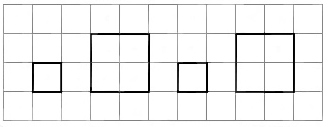       2. Рассмотри каждую пару квадратов. В верхнем квадрате поставлено несколько точек. Дорисуй точки в нижнем квадрате, чтобы их было: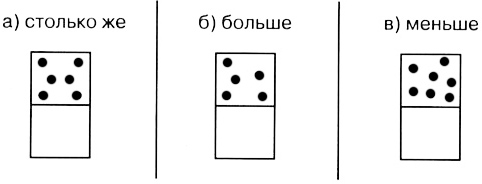 Вариант 2      1. Смотри и продолжай: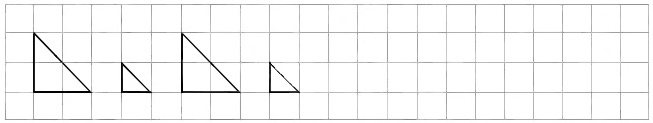       2. Рассмотри каждую пару квадратов. В верхнем квадрате поставлено несколько точек. Дорисуй точки в нижнем квадрате, чтобы их было: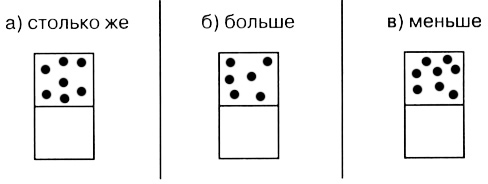 Контрольная работа № 2Вариант 1
      1. Какое число пропущено: 1, 2, 3, 5, 6? Запиши.
      2. Реши примеры:      3. Сравни количество точек внутри и вне квадрата. Восстанови записи: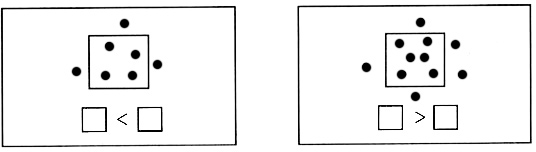       4. Смотри, пиши и продолжай: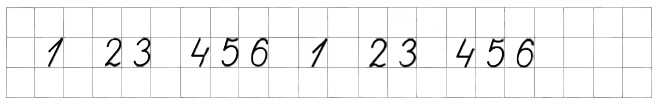 Вариант 2   1. Какое число пропущено: 1, 2, 3, 4, 6? Запиши.
      2. Реши примеры:  3. Сравни количество точек внутри и вне круга. Восстанови записи: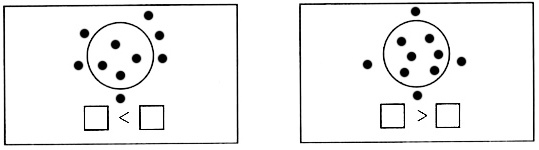       4. Смотри, пиши и продолжай: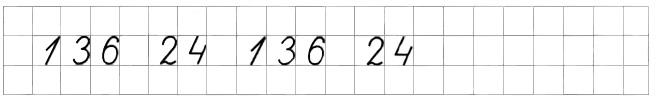 Контрольная работа № 3Вариант 1
      1. Смотри, пиши и продолжай:
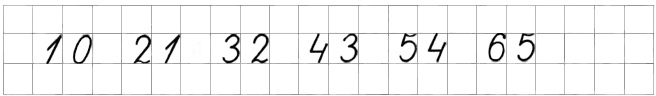       2. Начерти отрезок АБ длиной 7 клеток. Отметь на нем точку М так, чтобы длина АМ составляла 3 клетки.
      3. Заполни пустые квадраты: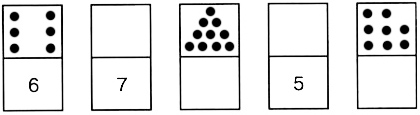       4. Реши примеры:      5. В букете было 4 белые розы и 3 красные. Сколько всего роз было в букете?Вариант 2
      1. Смотри, пиши и продолжай:
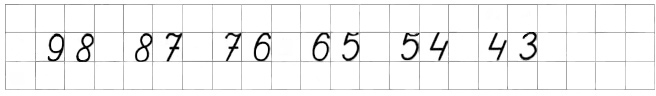       2. Начерти отрезок ВД длиной 6 клеток. Отметь на нем точку С так, чтобы длина СД составляла 4 клетки.
      3. Заполни пустые квадраты: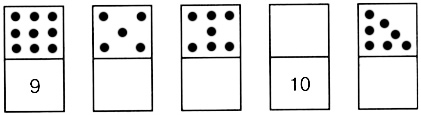       4. Реши примеры:      5. У Маши было 7 открыток. Из них 2 открытки она подарила подруге. Сколько открыток осталось у Маши?Контрольная № 4Вариант 1      1. Измерь длину отрезка АБ: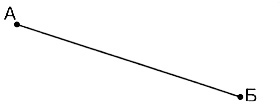       2. Сравни:
      3 см и 2 см + 1 см           6 см – 3 см и 6 см – 2 см      3. Вычисли:      4. В одной коробке было 3 простых карандаша и столько же в другой коробке. Сколько простых карандашей было в двух коробках?
      5. На кормушке клевали зернышки 4 воробья, а снегирей столько же, но без 3 птиц. Сколько снегирей было на кормушке?Вариант 2      1. Измерь длину отрезка АБ: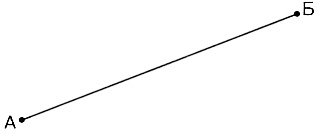       2. Сравни:
4 см и 3 см + 2 см           8 см – 2 см и 8 см – 3 см      3. Вычисли:      4. Вася нашел 4 еловые шишки и столько же сосновых. Сколько всего шишек нашел Вася?
      5. В гараже стояли 3 легковые машины, а грузовых столько же и еще 2 машины. Сколько грузовых машин было в гараже?Контрольная работа № 5Вариант 1
      1. Вычисли:      2. Сравни:
7 кг – 5 кг и 9 кг – 6 кг      2 см + 6 см и 10 см – 2 см      3. Начерти отрезок на 3 см короче отрезка АБ: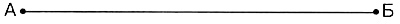       4. Масса дыни 6 кг, а арбуза 4 кг. На сколько килограммов дыня тяжелее арбуза?
      5. Света купила 2 тетради в клетку, а в линейку — на 5 тетрадей больше. Сколько всего тетрадей купила Света?Вариант 2
      1. Вычисли:      2. Сравни:
      3 см + 5 см и 10 см – 4 см         9 кг – 6 кг и 2 кг + 2 кг      3. Начерти отрезок на 2 см длиннее отрезка АБ:

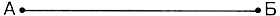       4. В банке было 3 кг варенья, а в кастрюле — 5 кг. На сколько килограммов варенья больше в кастрюле, чем в банке?
      5. Мама купила 5 кг картофеля, а капусты на 2 кг меньше. Сколько всего килограммов овощей купила мама?Контрольная работа № 6      Вариант 1
      1. Дорисуй и допиши:
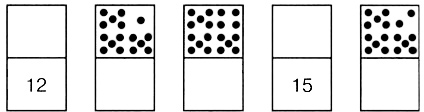       2. Выполни действия:      3. Запиши длину отрезка в сантиметрах: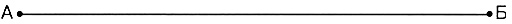       4. Мама испекла пирожки. За обедом съели 10 пирожков, а за ужином 6 пирожков. Сколько всего пирожков съели за обедом и за ужином вместе?
      5. Во дворе школы играли 10 мальчиков. Потом пришли еще 5 мальчиков, а 3 мальчика ушли домой. Сколько мальчиков осталось во дворе?Вариант 2
      1. Дорисуй и допиши:

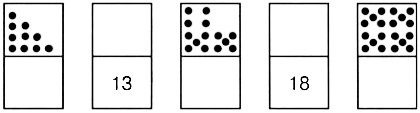       2. Выполни действия:      3. Запиши длину отрезка в сантиметрах:      4. Со склада стройматериалов на одной машине увезли 9 бревен, а на другой машине увезли 10 бревен. Сколько всего бревен увезли со склада на двух машинах?
      5. В автобусе было 16 пассажиров. Потом на остановке 5 пассажиров вышли из автобуса, а 2 вошли в автобус. Сколько пассажиров стало в автобусе?Контрольная работа № 7Вариант 1
      1. Заполни пропуски:
      2. Сравни:
1 дм 2 см и 11 см            16 см – 12 см и 1 дм – 7 см
      3. Выполни действия:      4. Начерти отрезок длиной 1 дм 5 см.
      5. В спортивной секции занимаются 8 девочек, а мальчиков на 4 больше. Сколько всего ребят занимаются в секции?Вариант 2
      1. Заполни пропуски:
      2. Сравни:
14 см и 1 дм 5 см            19 см – 5 см и 1 дм + 4 см      3. Выполни действия:      4. Начерти отрезок длиной 1 дм 2 см.
      5. В саду растет 9 яблонь, а слив — на 2 дерева больше. Сколько всего яблонь и слив растет в саду?ИТОГОВАЯ КОНТРОЛЬНАЯ РАБОТА 
ЗА 1 КЛАСCВариант 1
      1. Выполни действия:      2. Начерти квадрат со стороной 3 см.
      3. Сравни:      4. Для детского сада купили 9 мячей, а кукол — на 3 меньше. Сколько всего игрушек купили для детского сада?Вариант 2
      1. Выполни действия:      2. Начерти квадрат со стороной 2 см.
      3. Сравни:
      4. В пакете было 8 шоколадных пряников, а мятных — на 3 больше. Сколько всего пряников было в пакете?VI      Описание материально-технического, учебно-методического и информационного обеспеченияПрограмма по математике для четырёхлетней начальной школы Образовательная система «УМК Перспектива»Руководители  линии учебников по математике УМК  «Перспектива» Г.В. Дорофеев, Т.Н. Миракова. Сборник программ. (М.: Просвещение,  2014).      Учебники и учебные пособия:Г.В. Дорофеев, Т.Н. Миракова Математика: учебник для учащихся 1 класса общеобразовательных учреждений: в 2 ч. – М.: Просвещение, 2014г.Г.В. Дорофеев, Т.Н. Миракова  Математика: рабочая тетрадь для учащихся 1 класса общеобразовательных учреждений: в 2ч. – М.: Просвещение, 2014г.        Методические пособия для учителя:Г.В. Дорофеев, Т.Н. Миракова  Математика: 1 класс: Методическое пособие. – М.: Просвещение, 2014 г.Технологические карты. Ссылка в ИНТЕРНЕТ    http://www.prosv.ru/umk/perspektiva/info.aspx?ob_no=19931Печатные пособия Разрезной материал по математике (приложения к учебнику)Информационно-коммуникативные средства. 1.Электронное приложение к учебнику. В. Дорофеев, Т.Н. Миракова  Математика 1 классТехнические средства обучения.1. персональный компьютер.2. мультимедийный проектор.3. экран проекционный.Учебно-практическое оборудование.1. аудиторная доска с магнитной поверхностью и набором приспособлений для крепления таблиц и карт.Специализированная учебная мебель.Компьютерный стол.      Учебно-практическое и учебно-лабораторное оборудование      1.Набор счётных палочек      2.Наборы муляжей овощей и фруктов        3.Набор предметных картинок      4.Наборное полотно      5.Набор геометрических тел      6.Демонстрационная линейка      7.Демонстрационный чертёжный треугольник      8.Демонстрационный циркуль      9.Веер цифр№ урокаТема урокаЧасыЦели урокаПланируемые результатыРекомендуемые приёмы работыСтраница учебникаСтраница тетрадиДатаДата№ урокаТема урокаЧасыЦели урокаПланируемые результатыРекомендуемые приёмы работыСтраница учебникаСтраница тетрадипланфактич.Часть I . Сравнение и счёт предметов I четверть (36 ч.) Часть I . Сравнение и счёт предметов I четверть (36 ч.) Часть I . Сравнение и счёт предметов I четверть (36 ч.) Часть I . Сравнение и счёт предметов I четверть (36 ч.) Часть I . Сравнение и счёт предметов I четверть (36 ч.) Часть I . Сравнение и счёт предметов I четверть (36 ч.) Часть I . Сравнение и счёт предметов I четверть (36 ч.) Часть I . Сравнение и счёт предметов I четверть (36 ч.) Часть I . Сравнение и счёт предметов I четверть (36 ч.) Часть I . Сравнение и счёт предметов I четверть (36 ч.) 1.Форма предметов.1ч.Развитие умения различать предметы по форме; формировать понятие о геометрической форме.Умение различать предметы по форме; знать геометрические формы.Знакомство с учебником математики (обложка, титульный лист, вводная статья). Сравнение различных предметов и их формы.4 - 54 - 52.Величина предметов.1ч.Развитие умения различать предметы по их величине.Умение различать предметы по величине; пользоваться терминологией.Определение величины предмета по сюжетной картинке. Составление текста по картинке. Составление текста с использованием математических терминов. 6 - 76 - 73.Расположение предметов.1ч.Развитие пространственных представлений учащихся (перед, за, между, после).Умение располагать предметы в пространстве.Составление текста по сюжетной картинке. Взаиморасположение предметов на сюжетной картинке.8 – 98 - 94.Количественный счёт предметов.1ч.Формирование умения задавать вопросы со словом «Сколько…»Умение задавать вопросы.Составление текста по сюжетной картинке. Составление вопросов по сюжетной картинке. 10 - 1110 - 115.Порядковый счёт предметов.1ч.Сравнение вопросов «Сколько…» и «Какой по счёту…»; установление соответствия между порядковыми и количественными числительными.Умение устанавливать соответствия между порядковыми и количественными числительными.Составление текста по сюжетной картинке. Сравнение вопросов «Сколько…» и «Какой по счёту…»; установление соответствия между порядковыми и количественными числительными.12 - 1312 - 136.Сравнение предметов.1ч.Развитие умения сравнивать предметы по различным признакам.Умение сравнивать предметы по различным признакам.Практическая работа по сравнению групп предметов. Определение вариантов сравнения. Сравнение предметов по форме, цвету, величине, назначению, материалу.14 – 1514 - 157.Расположение предметов по размеру.1ч.Развивать умения располагать предметы в порядке увеличения, уменьшения.Умение располагать предметы в порядке увеличения, уменьшения.Практическая работа по расположению предметов. Определение способа расположения предметов. Расположение предметов  в порядке увеличения. Расположение предметов в порядке уменьшения. 16 - 1716 - 178.Сравнение групп предметов.1ч.Развивать умение сравнивать группы предметов.Умение сравнивать группы предметов.Практическая работа по сравнению групп предметов. Определение способа сравнения. Сравнение групп предметов путём составления пар.18 – 1918 - 199.Расположение по времени.1ч.Развивать умение располагать предметы по времени.Умение располагать предметы по времени; сравнивать; логически мыслить.Практическая работа: составление алгоритма приготовление чая. Расположение рисунков по времени. Сравнение рисунков.20 – 2120 - 2110.Сравнение предметов. На сколько больше? На сколько меньше?1ч.Развивать умения сопоставлять предметы.Умение сопоставлять предметы; объяснять; логически мыслить; доказывать.Практическая работа: сопоставление групп предметов. Практическое определение «на сколько больше», «на сколько меньше».22- 2322 - 2311.Сравнение предметов. На сколько больше? На сколько меньше?1ч.Развивать умение сопоставлять предметы.Умение сопоставлять предметы; объяснять; логически мыслить; доказывать.Составление текста по сюжетной картинке. Практическая работа: сопоставление групп предметов. Самостоятельная работа: сопоставление групп предметов.24- 2512.Урок повторения и самоконтроля. 1ч.Закрепление полученных знаний. Диагностика сформированности умения сравнивать предметы.Умение сопоставлять и сравнивать  предметы; объяснять; логически мыслить; доказывать.Сравнение предметов по различным признакам.26 - 27Множества и действия с нимиМножества и действия с нимиМножества и действия с нимиМножества и действия с нимиМножества и действия с нимиМножества и действия с нимиМножества и действия с нимиМножества и действия с нимиМножества и действия с нимиМножества и действия с ними13.Множество. Элемент множества.1ч.Развивать умения анализировать и обобщать группы предметов; формировать понятие «множества», «элемент множества».Умение анализировать и обобщать группы предметов; знать понятия «множества» и «элемент множества».Практическая работа по выделению групп сходных предметов. Сравнение групп предметов. Анализ признаков группы предметов. 28 – 2924 - 2514.Части множества.1ч.Развитие умения анализировать, сравнивать, классифицировать по существенным признакам.Умение анализировать, сравнивать, классифицировать по существенным признакам; знать понятия «множества» и «элемент множества».Практическая работа: анализ сходных признаков в множестве, выделение различных групп подмножеств. Классификация  различных подмножеств по сходным признакам.30 – 3126 - 2715.Части множества.1ч.Развитие умения анализировать, сравнивать, классифицировать по существенным признакам.Умение анализировать, сравнивать, классифицировать по существенным признакам; знать понятия «множества» и «элемент множества».Анализ представленных множеств. Выделение подмножеств по сходным признакам. 32 - 3316.Равные множества.1ч.Развитие умения анализировать, сравнивать, классифицировать по существенным признакам; формирование понятия «равные множества».Умение анализировать, сравнивать, классифицировать по существенным признакам; знать понятия «множества» и «элемент множества», «равные множества».Практическая работа: сравнение разных множеств – выделение сходных и различных элементов. Сравнение множеств.34 – 3528 - 2917.Равные множества.1ч.Развитие умения анализировать, сравнивать, классифицировать по существенным признакам; формирование понятия «равные множества».Умение анализировать, сравнивать, классифицировать по существенным признакам; знать понятия «множества» и «элемент множества», «равные множества».Сравнение множеств: выделение сходных и различных элементов.36 - 3718.Точки и линии.1ч.Формирование понятия о точке и линии; развивать умение анализировать различные геометрические множества.Знать, что такое точка и линия; умение анализировать различные геометрические множества.Практическая работа: сравнение точки и прямой; выделение особенностей данных геометрических фигур. Сравнение множеств с геометрическими фигурами. 38 – 3930 - 3119.Расположение множеств внутри, вне, между.1ч.Изучение взаимоотношений, взаиморасположения элементов множества.Умение анализировать различные множества; располагать элементы множества.Практическая работа: отношение «вне», «внутри», «между» с использованием предметных картинок. Взаиморасположение предметов на сюжетных картинках.40 – 4132 - 3320.Расположение множеств внутри, вне, между.1ч.Изучение взаимоотношений, взаиморасположения элементов множества.Умение анализировать различные множества; располагать элементы множества.Взаиморасположение предметов на сюжетных картинках.42 - 4321.Повторение по теме «Множества и действия с ними».  1ч.Закрепление полученных знаний. Диагностика сформированности умения сравнивать различные множества, дополнять элементами множества, классифицировать на подмножества.Умение сравнивать различные множества, дополнять элементами множества, классифицировать на подмножества; логически мыслить; доказывать.Составление  текста по сюжетной картинке. Составление математических предложений. Выделение множеств по сюжетной картинке. Сходство и различия в различных множествах.44 - 4522.Контрольная работа № 1 по теме «Множества и действия с ними».1ч.Диагностика сформированности умения сравнивать различные множества, дополнять элементами множества, классифицировать на подмножества.Умение сравнивать различные множества, дополнять элементами множества, классифицировать на подмножества; логически мыслить; доказывать; умение работать самостоятельно.Выполнение контрольной работы.Числа от 1 до 10. Число 0.Нумерация Числа от 1 до 10. Число 0.Нумерация Числа от 1 до 10. Число 0.Нумерация Числа от 1 до 10. Число 0.Нумерация Числа от 1 до 10. Число 0.Нумерация Числа от 1 до 10. Число 0.Нумерация Числа от 1 до 10. Число 0.Нумерация Числа от 1 до 10. Число 0.Нумерация Числа от 1 до 10. Число 0.Нумерация Числа от 1 до 10. Число 0.Нумерация 23.Число 1. Цифра 1.1ч.Формирование знаний о способах образования натуральных чисел; знакомство с числом и цифрой 1.Знать о способах образования натуральных чисел; число и цифру 1; умение писать цифру.Образование нового числа, подбор к числу эквивалентных множеств; счет в пределах данного числа; использование числовых фигур; знакомство с письмом цифры.46 - 4734 - 3524.Число 2. Цифра 2.1ч.Формирование знаний о способах образования натуральных чисел; знакомство с числом и цифрой 2.Знать о способах образования натуральных чисел; число и цифру 2; умение писать цифру; логически мыслить.Образование нового числа, подбор к числу эквивалентных множеств; счет в пределах данного числа; использование числовых фигур; знакомство с письмом цифры.48 - 4936 - 3725.Прямая. Обозначение прямой.1ч.Развитие пространственных представлений (изучение понятия «линейная протяжённость).Знать понятие «линейная протяжённость»; умение логически мыслить; рассуждать.Исследовательская работа учащихся по изучению свойств прямой линии (работа с ниткой): через одну точку можно провести много прямых, а через две – только одну прямую; отличие прямой от кривой линии.50 – 5138 - 3926.Составление математических рассказов. Подготовка к введению понятия «задача».1ч.Пропедевтическое ознакомление детей с текстовой задачей (составление математического рассказа по сюжетной картинке).Умение составлять математический рассказ по сюжетной картинке; рассуждать; логически мыслить.Составление рассказа по сюжетной картинке: что было сначала, что изменилось; сравнение картинок.52 - 5340 - 4127.Знаки математических действий.1ч.Развитие умения моделировать математические отношения; знакомство со знаками «+», «-».Умение моделировать математические отношения; знать знаки «+» и «-».Моделирование задачи по сюжетной картинке; определение ключевых слов задачи; введение математических знаков.54 - 5542 - 4328.Отрезок. Обозначение отрезка.1ч.Развивать умение отличать на чертеже прямую и отрезок; чертить отрезки, находить в окружающей жизни отрезки.Умение отличать на чертеже прямую и отрезок; чертить отрезки, находить в окружающей жизни отрезки.Исследовательская работа: сравнение прямой и отрезка (отрезок можно поместить весь на бумаге). Вычерчивание отрезков. Поиск отрезков в окружающей действительности. Измерение отрезков разными мерками.56 - 5744 - 4529.Число 3. Цифра 3.1ч.Формирование знаний о способах образования натуральных чисел; знакомство с числом и цифрой 3.Знать о способах образования натуральных чисел; число и цифру 3; умение писать цифру; логически мыслить.Образование нового числа, подбор к числу эквивалентных множеств; счет в пределах данного числа; использование числовых фигур; знакомство с письмом цифры.58 - 5946 - 4730.Треугольник Обозначение треугольника.1ч.Знакомство с геометрической фигурой; её особенностями.Знать геометрическую фигуру, её особенности; умение выделять признаки треугольника.Практическое разбиение на группы треугольников и других  геометрических фигур; знакомство с треугольником; построение треугольника; знакомство со свойствами треугольника.60 – 6148 - 4931.Число 4. Цифра 4. 1ч.Формирование знаний о способах образования натуральных чисел; знакомство с числом и цифрой 4.Знать о способах образования натуральных чисел; число и цифру 4; умение писать цифру; логически мыслить.Образование нового числа, подбор к числу эквивалентных множеств; счет в пределах данного числа; использование числовых фигур; знакомство с письмом цифры.62 - 6350 - 5132.Четырёхуголь-ник. Обозначение четырёхуголь-ника1ч.Знакомство с геометрической фигурой; её особенностями.Знать геометрическую фигуру, её особенности; умение выделять признаки четырёхугольника.Практическое разбиение на группы четырёхугольников и других  геометрических фигур; знакомство с четырёхугольником; построение треугольника; знакомство со свойствами треугольника.64 - 6552 - 5333.Сравнение чисел.1ч.Развитие умения сравнивать числовые множества.Умение сравнивать числовые множества.Практическое сравнение числовых множеств; сравнение числовых множеств.66 - 6754 - 5534.Число 5. Цифра 5.1ч.Формирование знаний о способах образования натуральных чисел; знакомство с числом и цифрой 5.Знать о способах образования натуральных чисел; число и цифру 5; умение писать цифру; логически мыслить.Образование нового числа, подбор к числу эквивалентных множеств; счёт в пределах данного числа; использование числовых фигур; знакомство с письмом цифры.68 - 6956 - 5735.Число 6. Цифра 6.1ч.Формирование знаний о способах образования натуральных чисел; знакомство с числом и цифрой 6.Знать о способах образования натуральных чисел; число и цифру 6; умение писать цифру; логически мыслить.Образование нового числа, подбор к числу эквивалентных множеств; счёт в пределах данного числа; использование числовых фигур; знакомство с письмом цифры.70 - 7158 - 5936.Контрольная работа № 2 по теме «Нумерация».1ч.Диагностика умения находить нужный математический знак и цифры.Умение решать примеры в пределах 6; логически мыслить; доказывать; умение работать самостоятельно.Выполнение контрольной работы.Числа от 1 до 10. Число 0.Нумерация (продолжение)IIчетверть (28 ч.)Числа от 1 до 10. Число 0.Нумерация (продолжение)IIчетверть (28 ч.)Числа от 1 до 10. Число 0.Нумерация (продолжение)IIчетверть (28 ч.)Числа от 1 до 10. Число 0.Нумерация (продолжение)IIчетверть (28 ч.)Числа от 1 до 10. Число 0.Нумерация (продолжение)IIчетверть (28 ч.)Числа от 1 до 10. Число 0.Нумерация (продолжение)IIчетверть (28 ч.)Числа от 1 до 10. Число 0.Нумерация (продолжение)IIчетверть (28 ч.)Числа от 1 до 10. Число 0.Нумерация (продолжение)IIчетверть (28 ч.)Числа от 1 до 10. Число 0.Нумерация (продолжение)IIчетверть (28 ч.)Числа от 1 до 10. Число 0.Нумерация (продолжение)IIчетверть (28 ч.)1.Замкнутые и незамкнутые линии.1ч.Формировать умение различать замкнутые и незамкнутые линии; находить замкнутые и незамкнутые линии в окружающей жизни.Умение различать замкнутые и незамкнутые линии; находить замкнутые и незамкнутые линии в окружающей жизни.Практическая работа: сравнение замкнутых и незамкнутых линий Нахождение замкнутых и незамкнутых линий на сюжетной картинке.  Составление рассказов по рисункам. Замена предметных рисунков фишками. Моделирование рассказа по сюжетной картинке.  72 – 7360 - 612.Введение понятия «сумма».1ч.Формирование понятия «суммы»; развивать умение читать примеры на сложение по-разному.Знать понятие «сумма»; умение читать примеры на сложение по-разному.Практическая работа: моделирование  действия сложения. Введение понятия «сумма». Рассматривание рисунков. Сравнение рисунков. Составление рассказов по рисункам. Моделирование математического рассказа разными способами. Решение примеров. Сравнение примеров. 74 – 7562 - 633.Введение понятия «разность».1ч.Формирование понятия «разности»; развивать умение читать примеры на вычитание  по-разному.Знать понятие «разность»; умение читать примеры на вычитание  по-разному.Практическая работа: моделирование  действия сложения. Введение понятия «сумма». Рассматривание рисунков. Сравнение рисунков. Составление рассказов по рисункам. Моделирование математического рассказа разными способами. Решение примеров.76 – 7764 - 654.Число 7. Цифра 7.1ч.Формирование знаний о способах образования натуральных чисел; знакомство с числом и цифрой 7.Знать о способах образования натуральных чисел; число и цифру 7; умение писать цифру; логически мыслить.Образование нового числа, подбор к числу эквивалентных множеств; счёт в пределах данного числа; использование числовых фигур; знакомство с письмом цифры.78 - 7966 - 675.Длина отрезка.1ч.Формировать умение измерять длину отрезков, используя различные мерки.Умение измерять длину отрезков, используя различные мерки.Практическая работа: измерение предметов с помощью различных мерок. Измерение отрезков с помощью нити или полоски бумаги. Сравнение отрезков. Введение терминологии сравнения отрезков: «длиннее», «короче». Вычерчивание отрезков.80 – 8168 - 696.Число 0. Цифра 0.1ч.Познакомить с числом и цифрой 0.Знать число и цифру 0; умение логически мыслить; рассуждать; доказывать.Практические действия с предметными множествами. Образование числа 0. Свойства 0. Составление рассказов по рисункам. Моделирование различными способами математической записи.82 - 8370 - 717.Число 8.Цифра 8.1ч.Формирование знаний о способах образования натуральных чисел; знакомство с числом и цифрой 8.Знать о способах образования натуральных чисел; число и цифру 8; умение писать цифру; логически мыслить.Образование нового числа, подбор к числу эквивалентных множеств; счёт в пределах данного числа; использование числовых фигур; знакомство с письмом цифры.84 – 8572 - 738.Число 9. Цифра 9.1ч.Формирование знаний о способах образования натуральных чисел; знакомство с числом и цифрой 9.Знать о способах образования натуральных чисел; число и цифру 9; умение писать цифру; логически мыслить.Образование нового числа, подбор к числу эквивалентных множеств; счёт в пределах данного числа; использование числовых фигур; знакомство с письмом цифры.86 – 8774 - 759.Число 10. Запись числа 10.1ч.Формирование знаний о способах образования натуральных чисел; знакомство с числом и цифрой 10.Знать о способах образования натуральных чисел; число и цифру 10; умение писать; логически мыслить.Образование нового числа, подбор к числу эквивалентных множеств; счёт в пределах данного числа; использование числовых фигур; знакомство с письмом цифры.88 - 8976 - 7710. Повторение по теме «Нумерация». 1ч.Закрепление полученных знаний. Диагностика сформированности знаний о способах образования натуральных чисел  путём присчитывания и отсчитывания единицы; знакомство с цифрами от 0 до 10; сравнение чисел; порядок при счёте и их состав. Знать  способы образования натуральных чисел  путём присчитывания и отсчитывания единицы; цифры от 0 до 10; умение сравнивать числа; знать порядок при счёте и их состав.Выполнение различных заданий учебника стр. 90 – 91.90 – 9111.Контрольная работа № 3 по теме «Нумерация».Диагностика сформированности знаний о способах образования натуральных чисел  путём присчитывания и отсчитывания единицы; знакомство с цифрами от 0 до 10; сравнение чисел; порядок при счёте и их состав.Знать  способы образования натуральных чисел  путём присчитывания и отсчитывания единицы; цифры от 0 до 10; умение сравнивать числа; знать порядок при счёте и их состав; умение работать самостоятельно.Выполнение контрольной работы.Числа от 1 до 10. Число 0. Сложение и вычитание Числа от 1 до 10. Число 0. Сложение и вычитание Числа от 1 до 10. Число 0. Сложение и вычитание Числа от 1 до 10. Число 0. Сложение и вычитание Числа от 1 до 10. Число 0. Сложение и вычитание Числа от 1 до 10. Число 0. Сложение и вычитание Числа от 1 до 10. Число 0. Сложение и вычитание Числа от 1 до 10. Число 0. Сложение и вычитание Числа от 1 до 10. Число 0. Сложение и вычитание Числа от 1 до 10. Число 0. Сложение и вычитание 12.Понятие «числового отрезка».1ч.Знакомство с «числовым отрезком»;  формирование вычислительных навыков на основе «числового отрезка».Знание «числового отрезка»; умение вычислять на основе «числового отрезка».Знакомство с числовым отрезком.  Практическая работа  по вычислению на основе числового отрезка. Составление математических рассказов  на основе сюжетных рисунков.92 – 9378 - 7913.Сложение и вычитание числа 1.1ч.Формирование вычислительных навыков; выбор наиболее удобного способы вычисления.Умение выбирать наиболее удобный способ вычисления; умение рассуждать; логически мыслить.Самостоятельная работа по присчитыванию и отсчитыванию 1. Выбор удобного способа вычислений. Решение примеров. Сравнение примеров. Классификация примеров. Составление математической записи по сюжетному рисунку.94 – 9580 - 8114.Освоение приёма вида □ + 1; □ – 1.1ч.Формирование вычислительных  навыков; знакомство с общим принципом к определению результата действия.Знание общего принципа к определению результата действия; умение выбирать наиболее удобный способ вычисления; умение рассуждать; логически мыслить.Сравнение столбиков примеров; определение общего принципа к определению результата действия. Составление рассказов по сюжетным картинкам. Подбор соответствия записи и предметной  картинки. Сравнение математических записей. Установление общего принципа сложения примеров в два действия. Сравнение чисел.96 - 9782 - 8315.Решение примеров в несколько действий.1ч.Формирование вычислительных  навыков; знакомство с общим принципом к определению результата действия.Знание общего принципа к определению результата действия; умение выбирать наиболее удобный способ вычисления; умение рассуждать; логически мыслить.Выполнение задания № 2.  Сравнение математических записей. Наблюдение за выполнением вычислений по числовому отрезку. Определение общего принципа к определению результата действия. Самостоятельное решение примеров с помощью числового отрезка. Составление примеров по рисункам. Составление математического рассказа по сюжетной картинке. Выбор решения математического рассказа. Сравнение рассказов и  математической записи этих рассказов.98 – 9984 - 8516.Сложение и вычитание числа 2.1ч.Формирование вычислительных  навыков; знакомство с общим принципом к определению результата действия.Знание общего принципа к определению результата действия; умение выбирать наиболее удобный способ вычисления; умение рассуждать; логически мыслить.Самостоятельное решение примеров задания № 1. Сравнение примеров и результатов действий. Группировка примеров. Знакомство с общим принципом к определению результата действия. Практическое  знакомство  с прибавлением и вычитанием числа 2. Составление таблицы сложения. Составление математического рассказа по предметному рисунку. Использование  таблицы сложения при вычислении.100-  10186 - 8717.Освоение приёма вида □ + 2; □ – 2.1ч.Формирование вычислительных  навыков; знакомство с общим принципом к определению результата действия.Знание общего принципа к определению результата действия; умение выбирать наиболее удобный способ вычисления; умение рассуждать; логически мыслить; умение решать примеры данного вида.Сравнение столбиков примеров; определение общего принципа к определению результата действия. Составление рассказов по сюжетным картинкам. Подбор соответствия записи и предметной  картинки. Сравнение математических записей. Установление общего принципа сложения примеров в два действия. Сравнение чисел.102 - 10388 - 8918.Введение понятия «задача».1ч.Освоение терминов, связанных с понятием «задача»: условие, вопрос, решение, ответ; ознакомление с составом задачи; выбор действия при решении задачи.Знание терминов, связанных с понятием «задача»; умение выбирать действие при решении задачи; умение логически мыслить; рассуждать; доказывать; обосновывать ответ.Практическое ознакомление с понятием «задача». Моделирование задачи. Сравнение задач. Выделение элементов задачи. Составление по схеме рисунков. Вычисление с использованием числового отрезка.104 - 10590 - 9119.Сложение и вычитание числа 3.1ч.Формирование вычислительных  навыков; знакомство с общим принципом к определению результата действия.Знание общего принципа к определению результата действия; умение выбирать наиболее удобный способ вычисления; умение рассуждать; логически мыслить.Самостоятельное решение примеров задания № 1. Сравнение примеров и результатов действий. Группировка примеров. Знакомство с общим принципом к определению результата действия. Практическое  знакомство  с прибавлением и вычитанием числа 3. Составление таблицы сложения. Составление математического рассказа по предметному рисунку. Использование  таблицы сложения при вычислении.106 – 10792 - 9320.Освоение приёма вида □ + 3; □ – 3.1ч.Формирование вычислительных  навыков; знакомство с общим принципом к определению результата действия.Знание общего принципа к определению результата действия; умение выбирать наиболее удобный способ вычисления; умение рассуждать; логически мыслить; умение решать примеры данного вида.Сравнение столбиков примеров; определение общего принципа к определению результата действия. Составление рассказов по сюжетным картинкам. Подбор соответствия записи и предметной  картинки. Сравнение математических записей. Установление общего принципа сложения примеров в два действия. Сравнение чисел.108 - 10994 - 9521.Сантиметр.1ч.Знакомство с единицей измерения длины – сантиметр.Знание единицы измерения длины – сантиметр; умение называть единицу измерения; использовать  сантиметр для измерения длины.Практическая работа: использование при измерении различных мерок сантиметра. Измерение отрезка  при помощи мерки сантиметра. Знакомство с линейкой. Измерение  отрезка с помощью модели линейки. Вычерчивание фигур с заданными размерами. Сравнение отрезков. 110 – 1114 - 522.Сложение и вычитание числа 4.1ч.Формирование вычислительных  навыков; знакомство с общим принципом к определению результата действия.Знание общего принципа к определению результата действия; умение выбирать наиболее удобный способ вычисления; умение рассуждать; логически мыслить.Самостоятельное решение примеров задания № 1. Сравнение примеров и результатов действий. Группировка примеров. Знакомство с общим принципом к определению результата действия. Практическое  знакомство  с прибавлением и вычитанием числа 4. Составление таблицы сложения. Составление математического рассказа по предметному рисунку. Использование  таблицы сложения при вычислении.112 – 1136 - 723.Освоение приёма вида □ + 4; □ –  4.1ч.Формирование вычислительных  навыков; знакомство с общим принципом к определению результата действия.Знание общего принципа к определению результата действия; умение выбирать наиболее удобный способ вычисления; умение рассуждать; логически мыслить; умение решать примеры данного вида.Сравнение столбиков примеров; определение общего принципа к определению результата действия. Составление рассказов по сюжетным картинкам. Подбор соответствия записи и предметной  картинки. Сравнение математических записей. Установление общего принципа сложения примеров в два действия. Сравнение чисел.114 - 1158 - 924.Практическое освоение понятия «столько же…».1ч.Освоение понятия «столько же».Знание понятия «столько же»; умение выбирать наиболее удобный способ вычисления; умение рассуждать; логически мыслить.Практическое освоение понятия «Столько же». Моделирование задач.  Решение примеров. Сравнение примеров. Классификация их по группам.116 – 11810 - 1325, 26.Задачи на увеличение (уменьшение) числа на несколько единиц.2ч.Формирование общего умения решать задачи.Знание терминов, связанных с понятием «задача»; умение выбирать действие при решении задачи; умение логически мыслить; рассуждать; доказывать; обосновывать ответ; умение решать задачи.Практическое знакомство с задачей на увеличение или уменьшение на несколько единиц. Моделирование задачи. Сравнение задач.120 - 12514 - 1727.Повторение по теме «Задачи на увеличение (уменьшение) числа на несколько единиц».1ч.Закрепление изученного. Диагностика сформированности вычислительного навыка, общего умения решать задачи.Знание терминов, связанных с понятием «задача»; умение выбирать действие при решении задачи; умение логически мыслить; рассуждать; доказывать; обосновывать ответ; умение решать задачи.Выполнение различных заданий учебника стр. 126 – 128.126 – 12828.Контрольная работа № 4 по теме «Задачи на увеличение (уменьшение) числа на несколько единиц».1ч.Диагностика сформированности вычислительного навыка, общего умения решать задачи.Умение решать задачи; умение работать самостоятельно.Выполнение контрольной работы.Математика. Часть II.Числа от 1 до 10. Число 0.Сложение и вычитание (продолжение)III четверть (36ч.)Математика. Часть II.Числа от 1 до 10. Число 0.Сложение и вычитание (продолжение)III четверть (36ч.)Математика. Часть II.Числа от 1 до 10. Число 0.Сложение и вычитание (продолжение)III четверть (36ч.)Математика. Часть II.Числа от 1 до 10. Число 0.Сложение и вычитание (продолжение)III четверть (36ч.)Математика. Часть II.Числа от 1 до 10. Число 0.Сложение и вычитание (продолжение)III четверть (36ч.)Математика. Часть II.Числа от 1 до 10. Число 0.Сложение и вычитание (продолжение)III четверть (36ч.)Математика. Часть II.Числа от 1 до 10. Число 0.Сложение и вычитание (продолжение)III четверть (36ч.)Математика. Часть II.Числа от 1 до 10. Число 0.Сложение и вычитание (продолжение)III четверть (36ч.)Математика. Часть II.Числа от 1 до 10. Число 0.Сложение и вычитание (продолжение)III четверть (36ч.)Математика. Часть II.Числа от 1 до 10. Число 0.Сложение и вычитание (продолжение)III четверть (36ч.)1.Сложение и вычитание числа 5.1ч.Формирование вычислительных  навыков; знакомство с общим принципом к определению результата действия.Знание общего принципа к определению результата действия; умение выбирать наиболее удобный способ вычисления; умение рассуждать; логически мыслить.Самостоятельное решение примеров задания № 1. Сравнение примеров и результатов действий. Группировка примеров. Знакомство с общим принципом к определению результата действия. Практическое  знакомство  с прибавлением и вычитанием числа 5. Составление таблицы сложения. Составление математического рассказа по предметному рисунку. Использование  таблицы сложения при вычислении.3 – 518 - 192 -4.Освоение приёма вида □ + 5; □ –  5.3ч.Формирование вычислительных  навыков; знакомство с общим принципом к определению результата действия.Знание общего принципа к определению результата действия; умение выбирать наиболее удобный способ вычисления; умение рассуждать; логически мыслить; умение решать примеры данного вида.Сравнение столбиков примеров; определение общего принципа к определению результата действия. Составление рассказов по сюжетным картинкам. Подбор соответствия записи и предметной  картинки. Сравнение математических записей. Установление общего принципа сложения примеров в два действия. Сравнение чисел.5 - 1020 - 235, 6.Задачи на разностное сравнение.2ч.Формирование общего умения решать задачи; знакомство с задачей на   разностное сравнение.Знание терминов, связанных с понятием «задача»; умение выбирать действие при решении задачи; умение логически мыслить; рассуждать; доказывать; обосновывать ответ; умение решать задачи.Практическое знакомство с задачей на разностное сравнение. Сравнение  предметных рисунков. Сравнение пар множеств. Формирование общего способа действий для решения задач на разностное сравнение. Моделирование задачи № 2, 3. Решение задач. Сравнение задач. 11 - 1424 - 277, 8.Введение понятия «масса».2ч.Знакомство с единицей измерения массы; отработка двух способов измерения массы (отвешивание и взвешивание).Знание понятия «масса»; знание единицы измерения массы; умение измерять массу.Практическая работа: взвешивание на весах различных предметов. Установление массы различных продуктов. Установление отношений: тяжелее, легче. 15 – 1828 - 299, 10.Сложение и вычитание отрезков.2ч.Формирование умения складывать и вычитать отрезки.Умение складывать и вычитать отрезки;  умение логически мыслить; рассуждать; доказывать; обосновывать ответ.Практическая работа: определение расстояния между объектами. Выполнение задания под № 1. Определение расстояний между объектами. Выполнение задания № 2. Сложение и вычитание именованных чисел. Выполнение задания под № 4. Моделирование задач. Сравнение задач. Самостоятельное выполнение заданий по выбору. Измерение различных фигур. Сравнение фигур.  Сравнение фигур.19 – 2130 - 3111.Слагаемые. Сумма.1ч.Формирование вычислительного навыка; знакомство с названием чисел при сложении.Знание названия чисел при сложении; умение логически мыслить; рассуждать; доказывать; обосновывать ответ.Чтение задач под № 1. Работа с учебным текстом. Моделирование задач. Сравнение задач. Знакомство с названием чисел при сложении. Составление примеров на сложение (№ 2). Чтение примеров разными способами. Выполнение заданий под № 3. Составление примеров в таблице. Чтение примеров разными способами. Установление рисунка и математической записи. Выполнение задания под № 7. Работа с учебным текстом. Моделирование задачи. Самостоятельное решение задачи.22 – 2332 - 3312.Слагаемые. Сумма.1ч.Формирование вычислительного навыка; знакомство с названием чисел при сложении.Знание названия чисел при сложении; умение логически мыслить; рассуждать; доказывать; обосновывать ответ.Определение цели выполнения задания под № 1. Определение последовательности действий. Запись примеров. Чтение примеров разными способами. Составление примеров по схеме. Установление соответствия между примерами. Чтение примеров различными способами. Выполнение задач  под № 3, 4. Работа с учебными текстами. Составление обратной задачи. 24 - 2513.Слагаемые. Сумма.1ч.Формирование вычислительного навыка; знакомство с названием чисел при сложении.Знание названия чисел при сложении; умение логически мыслить; рассуждать; доказывать; обосновывать ответ; умение решать задачи.Решение примеров. Чтение примеров по-разному (№ 1). Решение задач под № 2, 3. Сравнение задач. Моделирование задач. Решение примеров под № 4. Сравнение примеров в столбиках. 25 - 2614.Переместитель-ное свойство сложения.1ч.Практическое знакомство с переместительным свойством сложения.Знание переместительного свойства сложения; умение применять переместительное свойство сложения; умение логически мыслить; рассуждать; доказывать; обосновывать ответ; умение решать задачи.Практическая работа: знакомство с переместительным свойством сложения. Выполнение задания № 1.  Чтение задач под № 2. Работа с учебными текстами. Сравнение задач. Моделирование задач. Самостоятельное формулирование переместительного свойства. Чтение правила. Решение примеров под № 3,4,5. 26 – 2734 - 3515.Решение текстовых задач на нахождение суммы.1ч.Формирование общего умения решать задачи.Знание терминов, связанных с понятием «задача»; умение выбирать действие при решении задачи; умение логически мыслить; рассуждать; доказывать; обосновывать ответ; умение решать задачи.Чтение задач под № 1. Сравнение задач. Работа с учебным текстом. Постановка вопроса к задаче. Сравнение вопросов.  Моделирование задач. Самостоятельное решение задач. Решение задач под № 2. Моделирование задач. Дополнение задач. Самостоятельное решение примеров с именованными числами. Сравнение столбиков примеров (№ 3). Самостоятельное решение примеров с помощью числового отрезка (№ 5). Проверка решения примеров с помощью модели, рисунка. 27 – 2836 - 3716.Решение текстовых задач разных типов.1ч.Формирование общего умения решать задачи.Знание терминов, связанных с понятием «задача»; умение выбирать действие при решении задачи; умение логически мыслить; рассуждать; доказывать; обосновывать ответ; умение решать задачи.Чтение задания под № 1. Работа с учебным текстом. Моделирование задачи. Составление обратной задачи. Самостоятельное решение задачи. Проверка. Поиск возможных ошибок. Работа по предупреждению ошибок. Аналогичная работа с задачей под № 2. Работа с чертежами по заданию 3. Сравнение чертежей. Определение опорных слов. Составление задачи по чертежу. Сравнение задач. Самостоятельное решение задач. Выполнение задания № 6.28 – 2918.Сложение чисел 6,7,8,9.1ч.Формирование вычислительного навыка.Знание общего принципа к определению результата действия; умение выбирать наиболее удобный способ вычисления; умение рассуждать; логически мыслить.Выполнение задания под № 1. Работа с учебным текстом. Определение ключевых слов.  Определение этапов деятельности по выполнению данного задания. Выполнение задания. Работа с выводом в таблице. Выполнение задания под № 2. Сравнение столбиков. Работа с учебным текстом. Определение ключевых слов. Выстраивание этапов деятельности. Определение примера помощника.  Самостоятельное выполнение задания. Проверка с помощью различных моделей. Определение возможных трудностей при выполнении. Самостоятельное выполнение задания под № 4. Проверка. Задание выбор: № 5, № 6. 29 – 3038 - 3918.Освоение приёмов вида □ + 6; □ + 7; □ + 8; □ + 9.1ч.Формирование вычислительного навыка.Знание общего принципа к определению результата действия; умение выбирать наиболее удобный способ вычисления; умение рассуждать; логически мыслить; умение решать примеры данного вида; умение решать задачи.Выполнение задания под № 1: сравнение домиков, определение способов выполнения данного задания. Использование при решении переместительного свойства сложения. Составление примеров по рисунку задания № 2: Сравнение столбиков. Определение примера-помощника при решении различных примеров. Составление примеров по схеме (№ 3): сравнение с заданием под № 2. Определение этапов решения данных примеров. Самостоятельное решение.31 - 3240 - 4119.Уменьшаемое. Вычитаемое. Разность.1ч.Формирование вычислительного навыка; знакомство с названием чисел при вычитании.Знание названия чисел при вычитании; умение рассуждать; логически мыслить; умение решать задачи. Выполнение задания под № 1: чтение задач, работа с учебным текстом, определение ключевых слов, Сравнение задач. Моделирование задач. Самостоятельное решение задач. Всевозможные способы проверки решения задач. Определение  трудностей при решении задач. Составление примеров при выполнении задания под № 2. Сравнение примеров. Определение примера-помощника. Самостоятельное решение примеров. Проверка. Определение возможных трудностей при выполнении. Знакомство с  теоретическим выводом. Работа с учебным текстом.  Чтение по-новому заданий под  № 1,2. Выполнение задания под № 3,4,5.32 – 3342 - 4320.Уменьшаемое. Вычитаемое. Разность.1ч.Формирование вычислительного навыка; общего умения решать задачи.Знание названия чисел при вычитании; умение рассуждать; логически мыслить; умение решать задачи.Выполнение задания  № 1: рассматривание рисунков, сравнение рисунков, определение последовательности действий, нахождение массы мешка с мукой, определение возможных трудностей, составление обратных задач. Самостоятельное выполнение задания под № 2. Выполнение задания № 3: сравнение столбиков примеров, сравнение чисел и выражений. Составление задач по рисункам и примерам: (№ 6) определение последовательности действий, составление рассказа по рисунку, установление соответствия между рисунком и математической записью, сравнение математических записей. 33 – 3444 - 4521.Уменьшаемое. Вычитаемое. Разность.1ч.Формирование вычислительного навыка.Знание названия чисел при вычитании; умение рассуждать; логически мыслить; умение решать задачи.Выполнение задания под № 1: чтение текста, работа с учебным текстом, сравнение задач, дополнение задач, моделирование задач, самостоятельное решение, проверка. Выполнение заданий № 2,3 на выбор: сравнение задач, определение последовательности действий при решении задач, проверка выполнения, определение возможных трудностей выполнения. Решение примеров под № 5 различными способами. Проверка. Определение возможных трудностей при вычислении.34 - 3522.Повторение по теме «Решение текстовых задач».1ч.Закрепление изученного. Диагностика сформированности вычислительного навыка, общего умения решать задачи.Знание терминов, связанных с понятием «задача»; умение выбирать действие при решении задачи; умение логически мыслить; рассуждать; доказывать; обосновывать ответ; умение решать задачи; знание общего принципа к определению результата действия.Выполнение различных заданий учебника стр. 35 – 36.35 – 3623.Контрольная работа № 5 по теме «Сложение и вычитание».1ч.Диагностика сформированности вычислительного навыка, общего умения решать задачи.Знание терминов, связанных с понятием «задача»; умение выбирать действие при решении задачи; умение логически мыслить; рассуждать; доказывать; обосновывать ответ; умение решать задачи; знание общего принципа к определению результата действия; умение работать самостоятельно.Выполнение контрольной работы.24.Задачи с несколькими вопросами.1ч.Формирование общего умения решать задачи.Знание терминов, связанных с понятием «задача»; умение выбирать действие при решении задачи; умение логически мыслить; рассуждать; доказывать; обосновывать ответ; умение решать задачи.Практическое знакомство  с задачей в несколько вопросов. Работа  с учебным текстом по странице учебника 37. Выполнение задания № 1: Чтение задания, определение этапов выполнения задания, анализ чертежа, анализ каждого вопроса, определение трудностей при выполнении каждого задания. Моделирование задачи под № 3. Решение задачи. Проверка выполнения задачи. Определение возможных трудностей при выполнения. 37 - 3846 - 4725.Задачи с несколькими вопросами.1ч.Формирование общего умения решать задачи.Знание терминов, связанных с понятием «задача»; умение выбирать действие при решении задачи; умение логически мыслить; рассуждать; доказывать; обосновывать ответ; умение решать задачи.Выполнение задания № 3: рассматривание рисунков, сравнение рисунков, составление по рисункам задачи, решение задачи, проверка, определение возможных трудностей при выполнении. Выполнение задания № 4: работа с учебным текстом, определение этапов выполнения задания, составление задачи к математической записи, моделирование задачи, проверка решения. Самостоятельное выполнение задания под № 5. Проверка выполнения задания.38 - 3926.Задачи в два действия.1ч.Формирование общего умения решать задачи.Знание терминов, связанных с понятием «задача»; умение выбирать действие при решении задачи; умение логически мыслить; рассуждать; доказывать; обосновывать ответ; умение решать задачиРабота с учебным текстом по странице 40.  Выполнение задания № 1: чтение задачи, работа с учебным текстом, моделирование задачи, решение задачи, проверка выполнения задачи. Выполнение задания под № 2: чтение задачи, работа с учебным текстом, моделирование задачи, решение задачи, проверка выполнения задачи. Составление задачи по рисунку (№3). Моделирование задачи.40 - 4148 - 4927.Задачи в два действия.1ч.Формирование общего умения решать задачи.Знание терминов, связанных с понятием «задача»; умение выбирать действие при решении задачи; умение логически мыслить; рассуждать; доказывать; обосновывать ответ; умение решать задачиПрактическая работа:  выполнение задания № 1. Выполнение задания № 2: чтение текста, работа с учебным текстом, моделирование задачи, решение задачи, определение возможных трудностей при выполнении. Составление задачи по рисунку (№ 3).42 – 4350 - 5128.Задачи в два действия.1ч.Формирование общего умения решать задачи.Знание терминов, связанных с понятием «задача»; умение выбирать действие при решении задачи; умение логически мыслить; рассуждать; доказывать; обосновывать ответ; умение решать задачи.Выполнение заданий под № 2, 3: чтение текстов, работа с учебными текстами, сравнение задач, моделирование задач, определение возможных ошибок при выполнении задания, самостоятельное решение, проверка. Решение примеров: № 1, № 5.4329.Введение понятия «литр».1ч.Знакомство с новой единицей измерения объёма – литром.Знание единицы измерения объёма; умение называть эту единицу измерения; умение логически мыслить; решать задачи; обосновывать свой ответ.Практическая работа: измерение объёма в литрах. Работа с выводом на странице 44.  Различные способы измерения объема: № 1. Выполнение задания под № 2: чтение задачи, работа с учебным текстом, моделирование, решение задачи, проверка. Сложение и вычитание именованных чисел: № 3: сравнение столбиков.4452 - 5330.Нахождение неизвестного слагаемого.1ч.Формирование вычислительных навыков; формирование умения находить неизвестное слагаемое.Умение находить неизвестное слагаемое; умение решать примеры и задачи; сравнивать.Выполнение  задания № 1: работа с учебным текстом, определение этапов деятельности, пошаговое выполнение, сравнение столбиков, определение примера-помощника.  Выполнение задания под № 2: чтение примеров разными способами, определение способа определения неизвестного слагаемого, вычисление, проверка. Работа с учебным текстом на странице 45. Самостоятельная работа по таблице № 3: проверка, определение трудностей выполнения данного задания.45 - 4654 - 5531.Вычитание чисел 6,7,8,9.1ч.Формирование вычислительного навыка; определение способа вычитание чисел 6,7,8,9.Знание общего принципа к определению результата действия; умение выбирать наиболее удобный способ вычисления; умение рассуждать; логически мыслить; умение решать задачи.Практическая работа: вычитание чисел 6,7,8,9. Выполнение задания №1: чтение примеров, определение способа вычитания, вычитание чисел, определение трудностей при выполнении данного задания. Выполнение задания № 2: вычитание числа разными способами, определение удобного способа вычитания. Работа с учебным текстом: определение ключевых слов. 47 – 4856 - 5732, 33.Освоение приёмов вида □ - 6; □ - 7; □ - 8; □ – 9.2ч.Формирование вычислительного навыка; определение способа вычитание чисел 6,7,8,9.Знание общего принципа к определению результата действия; умение выбирать наиболее удобный способ вычисления; умение рассуждать; логически мыслить; умение решать примеры данного вида; умение решать задачи.Выполнение задания № 1: .сравнение домиков, определение способа вычитания чисел, проверка. Выполнение различных заданий стр. 48 – 50.48 - 4934.Освоение таблицы сложения.1ч.Формирование вычислительного навыка.Знание общего принципа к определению результата действия; умение выбирать наиболее удобный способ вычисления; умение рассуждать; логически мыслить; умение решать задачи; умение пользоваться таблицей.Выполнение задания № 1: Сравнение столбиков таблицы, определение этапов заполнения таблицы. Работа с учебным текстом. Решение примеров по таблице Пифагора: № 2, №3,  № 4, №5.51 - 5258 - 5935, 36.Освоение таблицы сложения.2ч.Формирование вычислительного навыка.Знание общего принципа к определению результата действия; умение выбирать наиболее удобный способ вычисления; умение рассуждать; логически мыслить; умение решать задачи; умение пользоваться таблицей.Выполнение заданий № 1,2,3: чтение задач, работа с учебным текстом, сравнение задач, моделирование, определение способа решения, выбор задачи, самостоятельное решение, проверка вычисление с помощью таблицы Пифагора. 5360 - 61IV четверть (32 ч.)IV четверть (32 ч.)IV четверть (32 ч.)IV четверть (32 ч.)IV четверть (32 ч.)IV четверть (32 ч.)IV четверть (32 ч.)IV четверть (32 ч.)IV четверть (32 ч.)IV четверть (32 ч.)1-3.Повторение по теме «Сложение и вычитание».3ч.Закрепление изученного. Диагностика сформированности вычислительного навыка, общего умения решать задачи.Знание общего принципа к определению результата действия; умение выбирать наиболее удобный способ вычисления; умение рассуждать; логически мыслить; умение решать задачи; умение пользоваться таблицей.Выполнение различных заданий учебника стр. 54 – 57.  54 – 574.Самостоятель-ная работа по теме «Сложение и вычитание».1ч.Диагностика сформированности вычислительного навыка, общего умения решать задачи.Знание общего принципа к определению результата действия; умение выбирать наиболее удобный способ вычисления; умение рассуждать; логически мыслить; умение решать задачи; умение пользоваться таблицей; умение работать самостоятельно.Выполнение самостоятельной работы.Числа от 11 до 20. Нумерация. Сложение и вычитание.Числа от 11 до 20. Нумерация. Сложение и вычитание.Числа от 11 до 20. Нумерация. Сложение и вычитание.Числа от 11 до 20. Нумерация. Сложение и вычитание.Числа от 11 до 20. Нумерация. Сложение и вычитание.Числа от 11 до 20. Нумерация. Сложение и вычитание.Числа от 11 до 20. Нумерация. Сложение и вычитание.Числа от 11 до 20. Нумерация. Сложение и вычитание.Числа от 11 до 20. Нумерация. Сложение и вычитание.Числа от 11 до 20. Нумерация. Сложение и вычитание.5.Образование чисел второго десятка.1ч.Формирование знаний о способах образования чисел второго десятка.Знать способы образования чисел второго десятка; умение рассуждать; логически мыслить; умение решать задачи; умение пользоваться таблицей.Практическая работа: выполнение заданий № 1, 2, 3,4,5. Способы образования чисел второго десятка.58 - 5962 - 636.Двузначные числа от 10 до 20.1ч.Формирование знаний о способах образования чисел второго десятка.Знать способы образования чисел второго десятка; умение рассуждать; логически мыслить; умение решать задачи; умение пользоваться таблицей.Работа с учебным текстом. Способы записи чисел второго десятка. Чтение чисел второго десятка: № 1, 2, 3. Сравнение чисел: № 6.60 - 6164 - 657.Нумерационные случаи сложения и вычитания чисел.1ч.Формирование вычислительного навыка.Знать способы образования чисел второго десятка; умение рассуждать; логически мыслить; умение решать задачи; умение пользоваться таблицей.Практическая работа: № 1. Запись чисел второго десятка: № 2,3,4. Сложение и вычитание чисел второго десятка с помощью рисунка: № 5.6266 - 678.Нумерационные случаи сложения и вычитания чисел.1ч.Формирование вычислительного навыка.Знать способы образования чисел второго десятка; умение рассуждать; логически мыслить; умение решать задачи; умение пользоваться таблицей.Выполнение задания под № 1: сравнение столбиков примеров, определение способа вычисления примеров на сложение и вычитания. Решение примеров под  №4, использование при вычислении таблицы сложения. Сложение и вычитание  именованных чисел.639.Дециметр.1ч.Знакомство с новой единицей измерения длины.Знание новой единицы измерения длины; её практического применения; умение рассуждать; логически мыслить; умение решать задачи.Практическая работа: определение дециметра. Работа с учебным текстом по странице 64. Выполнение задания под № 1: Работа с учебным текстом, определение последовательности действий. Сложение и вычитание именованных чисел: определение трудностей при выполнении (№ 2). Измерение отрезков : № 5.64 – 6568 - 6910.Дециметр.1ч.Знакомство с новой единицей измерения длины.Знание новой единицы измерения длины; её практического применения; умение рассуждать; логически мыслить; умение решать задачи.Выполнение заданий страницы 66.6611, 12.Сложение и вычитание чисел без перехода через десяток.2ч.Формирование вычислительного навыка.Умение определять способ решения; сравнивать; моделировать; решать задачи.Выполнение заданий № 1,2. Определение способа сложения и вычитания чисел с переходом через 10. Выполнение заданий № 3: сравнение столбиков примеров, Определение способа решения примеров, определение примера-помощника.   Выполнение заданий под № 4,5,6,7: сравнение задач, моделирование, выбор задачи, самостоятельное решение, проверка.67 – 6870 - 7113-16.Повторение по теме «Решение задач в два действия».4ч.Формирование вычислительного навыка.Знание терминов, связанных с понятием «задача»; умение выбирать действие при решении задачи; умение логически мыслить; рассуждать; доказывать; обосновывать ответ; умение решать задачи.Выполнение заданий 72 – 7576 - 7917.Контрольная работа № 6 по теме «Решение задач и примеров».1ч.Диагностика сформированности вычислительного навыка, общего умения решать задачи и примеры.Выполнение контрольной работы.18, 19.Сложение с переходом через десяток.2ч.Формирование вычислительного навыка.Умение определять способ решения; сравнивать; моделировать; решать задачи; умение рассуждать; логически мыслить.Выполнение заданий № 1: чтение текста, определение ключевых слов, простраивание этапов деятельности, решение примеров, определение трудностей при выполнении. Определение способа вычисление примеров с переходом через десяток: № 2, 3,4.,5.75 - 7880 - 8320-24.Сложение с переходом через десяток.5ч.Формирование вычислительного навыка.Умение определять способ решения; сравнивать; моделировать; решать задачи; умение рассуждать; логически мыслить.Выполнение заданий под № 1: составление примеров на сложение, определение способа сложения через десяток. Решение примеров: № 2. Решение задач № 4,5: сравнение задач, моделирование, определение способа решения, выбор задачи, самостоятельное решение. 79 – 8684 - 8525.Таблица сложения до 20.1ч.Формирование вычислительного навыка.Умение определять способ решения; сравнивать; моделировать; решать задачи; умение рассуждать; логически мыслить; пользоваться таблицей.Анализ таблицы сложения. Выполнение № 1: решение примеров по таблице. Решение примеров под № 3: определение способа вычисления примеров, проверка.87 – 8886 - 8726, 27.Вычитание с переходом через десяток.2ч.Формирование вычислительного навыка.Умение определять способ решения; сравнивать; моделировать; решать задачи; умение рассуждать; логически мыслить; пользоваться таблицей.Выполнение заданий по странице 88 – 89.88 – 9088 - 9328.Вычитание двузначных чисел.1ч.Закрепление изученного. Диагностика сформированности вычислительного навыка, общего умения решать задачи.Умение определять способ решения; сравнивать; моделировать; решать задачи; умение рассуждать; логически мыслить; пользоваться таблицей; умение вычитать двузначные числа.Выполнение различных заданий учебника стр. 92 – 94.91 - 9294 - 9529.Повторение изученного в 1классе.1ч.Закрепление изученного. Диагностика сформированности вычислительного навыка, общего умения решать задачи.Умение определять способ решения; сравнивать; моделировать; решать задачи; умение рассуждать; логически мыслить; пользоваться таблицей; умение вычитать двузначные числа.Выполнение различных заданий учебника стр. 92 – 94.92 - 9430.Итоговая  контрольная работа за 1 класс.1ч.Диагностика сформированности вычислительного навыка, общего умения решать задачи.Умение работать самостоятельно; Умение определять способ решения; сравнивать; моделировать; решать задачи; умение рассуждать; логически мыслить.Выполнение контрольной работы.31, 32.Повторение изученного в 1классе.2ч.Закрепление изученного. Диагностика сформированности вычислительного навыка, общего умения решать задачи.Умение работать самостоятельно; Умение определять способ решения; сравнивать; моделировать; решать задачи; умение рассуждать; логически мыслить; Знание терминов, связанных с понятием «задача»; умение выбирать действие при решении задачи; знать способы образования чисел второго десятка; умение пользоваться терминологией.Выполнение различных заданий.92 - 94      2 + 1         3 – 1
      4 – 1         5 + 1      2 – 1          4 + 1
      3 + 1          6 – 1   1 + 5         7 + 2       2 – 1 + 2
   6 – 3         9 – 4       4 + 4 – 5
   4 + 5         1 + 8       5 – 3 + 1   6 + 2         5 + 3       3 + 3 – 4
   3 + 4         8 – 7       2 – 1 + 9
   7 – 1         2 + 6       4 – 3 + 2      5 + 2         6 – 2 + 3
      9 – 4         7 + 3 – 4      7 – 3         9 – 2 + 4
      5 + 4         4 + 3 – 2      4 + 5         9 – 3 – 2
      8 – 3         4 – 0 + 6      2 + 6         9 – 7 + 2
      7 – 5         4 + 5 – 8      10 + 5       15 – 10            18 – 3 + 1
      15 – 5       13 + 4              4 + 10 – 2      10 + 2       12 – 10      16 – 4 + 2
      12 – 2       15 + 3        3 + 10 – 1      15 = 10 + ϒ    13 = 9 + ϒ
      12 = ϒ + 2      16 = ϒ + 8      6 + 9         18 – 7        4 + 8 – 11
      14 – 13      20 – 16     12 + 3 – 9       14 + 10 + ϒ     17 = 8 + ϒ
       19 = ϒ + 9       12 = ϒ + 6      8 + 5         14 – 6        9 + 7 – 12
      17 – 12      20 – 13     16 – 8 + 7      6 + 10       15 – 11      13 + 7
      18 – 10      5 + 9         17 – 8      13 кг и 14 кг     3 л + 8 л и 11 л
      11 см и 9 см     1 дм 7 см и 18 см      12 + 5       19 – 14     4 + 10
      20 – 10      6 + 7       14 – 9      15 кг и 12 кг        6 л + 7 л и 14 л
      8 см и 11 см        1 дм 5 см и 16 см